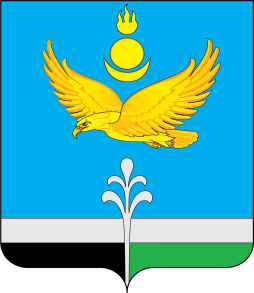 Муниципальное образование «Нукутский район» ДУМА МУНИЦИПАЛЬНОГО ОБРАЗОВАНИЯ«НУКУТСКИЙ  РАЙОН»Седьмой созывРЕШЕНИЕ03 июня 2022 г.                                        № 38                                                 п. НовонукутскийОтчет о деятельности Думы муниципального образования «Нукутский район» за 2021 годЗаслушав и обсудив отчет председателя Думы муниципального образования «Нукутский район» Баторова К.М. о деятельности Думы муниципального образования «Нукутский район» за 2021 год, руководствуясь ст.ст. 25, 28 Устава муниципального образования «Нукутский район», Дума РЕШИЛА:Утвердить отчет председателя Думы муниципального образования «Нукутский район» Баторова К.М. о деятельности Думы муниципального образования «Нукутский район» за 2021 год (прилагается).Опубликовать настоящее решение с приложением в печатном издании «Официальный курьер» и разместить на официальном сайте муниципального образования «Нукутский район».Председатель Думы муниципального образования «Нукутский район»                                                                            К.М. БаторовУТВЕРЖДЕНрешением Думы МО «Нукутский район»                                                                                                                     от 03.06.2022 г. № 38      Отчет о деятельности Думы муниципального образования «Нукутский район» за 2021 год	Отчет о деятельности Думы муниципального образования «Нукутский район» (далее – Дума) за 2021 год представлен в соответствии с Федеральным законом от 06 октября 2003 года № 131-ФЗ «Об общих принципах организации местного самоуправления в Российской Федерации», со статьями 7, 25 Устава муниципального образования «Нукутский район» (далее – Устав района).Общие итоги деятельностиДеятельность Думы в 2021 году осуществлялась на основании целей и задач, определенных перспективным планом работы Думы на 2021 год. За отчетный период Думой седьмого созыва проведено 11 очередных и 3 внеочередных заседания, принято 79 решений. Депутатами инициировано 14 вопросов, что составило 18% от всех вопросов, внесенных на заседание Думы.2. Нормотворческая деятельность За отчетный период на заседаниях Думы принято 29 нормативно-правовых актов, что составляет 37% от всех принятых решений.	С целью предотвращения издания нормативных правовых актов, противоречащих федеральному или областному законодательству или содержащих коррупциогенные факторы, своевременного устранения пробелов в муниципальном нормотворчестве определены различные формы взаимодействия Думы с прокуратурой Нукутского района  в правотворческой сфере, в том числе в рамках заключенного Соглашении о сотрудничестве.Представители прокуратуры Нукутского района приглашаются на заседания постоянных комиссий Думы, где могут высказать свои замечания и предложения. Согласно Уставу района прокурор Нукутского района является субъектом правотворческой инициативы и может реализовать его не только в форме внесения проектов решений Думы, но и в форме внесения поправок в проекты решений Думы района, а также внесения протестов и представлений.  Прокурор Нукутского района принимает обязательное участие в заседаниях Думы. Предварительно перед очередным заседанием проекты решений Думы направляются в прокуратуру района для дачи заключений по проекту.За 2021 год в целях оказания методической помощи, обеспечения единства правового пространства, юридического просвещения и повышения профессиональной квалификации Прокуратурой Нукутского района были направлены в Думу 5 проектов нормативно-правовых актов, из которых 3 были утверждены.В 2021 году поступило в Думу 1 представление прокуратуры Нукутского района. По результатам рассмотрения данного акта прокурорского реагирования было принято решение о внесении изменений в Регламент Думы. За прошедший год актов прокурорского реагирования на принятые муниципальные нормативные правовые акты не поступало. В 2021 году были приняты 2 муниципальных правовых акта о внесении изменений в Устав района: решения Думы от 29.01.2021 г. № 4 и от 26.11.2021 г. № 67.  Регистрация данных изменений успешно пройдена в Министерстве Юстиции РФ по Иркутской области.В соответствии с Законом Иркутской области от 12 марта 2009 г. № 10-оз «О порядке организации и ведения регистра муниципальных нормативных правовых актов Иркутской области» Дума после принятия решений, имеющих нормативный характер, направляет данный муниципальный нормативный правовой акт в институт муниципальной правовой информации имени М.М.Сперанского. В 2021 году было направлено 27 нормативных правовых актов. 	На решения Думы муниципального образования «Нукутский район», принятые в 2021 году, не поступало экспертных заключений с указанием на наличие противоречий федеральному и областному законодательству.	Согласно Регламенту Думы, присутствие на каждом заседании является одной из основных обязанностей депутатов.Явка депутатов по списку на заседаниях Думы в 2021 году:                                                                                                 Таблица 1Переносов и срывов заседаний Думы из-за неявки депутатов в 2021 году не было.Все заседания Думы в отчетном периоде проводились в открытом режиме, с участием Мэра района, его заместителей, руководителей структурных подразделений Администрации района, представителей прокуратуры Нукутского района, руководителей и представителей территориальных и федеральных органов исполнительной власти, глав муниципальных образований сельских поселений, представителей средств массовой информации.В соответствии со статьей 26 Устава района, статьей 9 Регламента Думы для предварительного рассмотрения и подготовки вопросов, подготовки проектов решений, осуществления иных полномочий, в Думе сформированы и работают шесть постоянных депутатских комиссий, в том числе:по Регламенту, мандатам, депутатской этике и нормативно-правовым актам местного самоуправления (численный состав 3 депутата, председатель – Хубраков Сергей Владимирович);по экономической политике и бюджету (численный состав 4 депутата, председатель – Осипова Раиса Иринчеевна);по социальной политике (численный состав 4 депутата, председатель – Шаракшинов Аркадий Владимирович);по законодательству и местному самоуправлению (численный состав 3 депутата, председатель – Волженков Александр Александрович);по сельскому хозяйству, муниципальной собственности и земельным отношениям (численный состав 4 депутата, председатель – Сергеев Константин Климович);по молодежной политике и спорту (численный состав 4 депутата, председатель Жербаков Александр Валерьевич).Количество заседаний комиссий Думы приведены в таблице 2Таблица 23. Укрепление финансово-экономической деятельности местного самоуправления.
      Одной из главных компетенций, относящихся к деятельности представительных органов местного самоуправления, является  утверждение местного бюджета и отчет о его исполнении.Фактическое поступление доходов бюджета МО «Нукутский район» в 2021 году составило 1 084 088,7 тыс. рублей или 99,6% от годового назначения, что на 141 827,3 тыс. рублей больше по сравнению с 2020 годом, увеличение произошло в основном за счет финансовой помощи от других бюджетов бюджетной системы Российской Федерации. Финансовая помощь от других бюджетов бюджетной системы Российской Федерации поступила в сумме 986 239,4 тыс. рублей или 99,0%.Основные параметры бюджета МО «Нукутский район» по доходамна 2017-2021 годы						Таблица 3 (тыс. рублей)Наибольший удельный вес в структуре доходов бюджета МО «Нукутский район» приходится на безвозмездные поступления (91,5%), собственные доходы составляют 8,5%. За последние годы достигнуты стабильные темпы роста доходов в бюджет района, но они ниже темпов роста расходов, поэтому при имеющемся экономическом развитии территории особенно актуально наращивать темпы роста доходов, в том числе путем повышения собираемости налоговых и неналоговых доходов.По итогам проведенных мероприятий по мобилизации доходов в 2021 году в доход бюджета района дополнительно поступило 8 307,7 тыс. рублей налоговых и неналоговых доходов. Обеспеченность налоговыми и неналоговыми доходами на душу населения продолжает расти. Так, в 2017 году она составила 4297,0 рублей, в 2018 году – 4961,4 рублей, в 2019 году – 5185,2 рублей, в 2020 году – 5352,1 рублей, в 2021 году – 5 889,6 рублей.Налоговые и неналоговые доходы за отчетный период поступили в объеме 91 830,7 тыс. рублей или 105,6% к годовому назначению. В сравнении с 2020 годом объем собственных доходов увеличился на 8 307,7 тыс. рублей или на 9,9%. Увеличение пошло за счет:- налога на доходы с физических лиц на 7 931,9 тыс.рублей;- налог, взымаемый с применением патентной системы налогообложения - 1 580,6  тыс.рублей;- упрощенной системы налогообложения – 2 166,0 тыс.рублей.В тоже время произошло снижение поступлений:- родительской платы на 500,0 тыс.рублей (снижение связано с ограничениями, связанных с пандемией);- единого налога на вмененный доход на 1 734,0 тыс.рублей (отменен с 01.01.2021 г.);- штрафных санкций на 1 205,0 тыс.рублей.Наибольший удельный вес в объеме налоговых и неналоговых доходов занимает налог на доходы с физических лиц - 66,4%, фактическое поступление налога составило 60 847,9 тыс. рублей (что составляет 106,7% исполнения). По сравнению с 2020 годом произошло увеличение НДФЛ на 7931,9 тыс. рублей.Исполнение по расходам бюджета МО «Нукутский район» в 2021 году составило 1 080 028,0 тыс.рублей, из них на заработную плату и начисления на нее - 648 993,1 тыс.рублей или 60,1% из общего объема расходов.Основные параметры бюджета МО «Нукутский район» по расходам на 2017 - 2021 годы                                                                     							Таблица 4 (тыс. рублей)Впервые муниципальное образование «Нукутский район» вошло на очередной финансовый год без кредиторской задолженности.Начиная с 2015 года, бюджет МО «Нукутский район» формируется в программном формате. Информация о бюджетных ассигнованиях бюджета в 2021 году в разрезе муниципальных программ и непрограммных расходах представлена в таблице 5.Перечень муниципальных программ МО «Нукутский район»Таблица 5 (тыс. рублей)Из общего объема бюджетных ассигнований расходы, источником финансового обеспечения которых являются целевые межбюджетные трансферты из бюджетов бюджетной системы Российской Федерации, составили   на 2021 год 856 146,0 тыс. рублей (78,5% от общего объема расходов).Из них объем межбюджетных трансфертов, предоставляемых из областного бюджета составил на 2021 год 843 547,0 тыс. рублей (77,3% от общего объема расходов).Отдельным направлением расходов бюджета МО «Нукутский район» хочется выделить объем межбюджетных трансфертов сельским поселениям Нукутского района (РФФПП), который составил в 2021 году 92 877,9 тыс.рублей. Для сравнения ниже приведена динамика прошлых лет:в 2017 г. – 57 521,8 тыс.рублей;в 2018 г. – 57 486,7 тыс.рублей;в 2019 г. – 74 320,2 тыс.рублей;в 2020 г. – 82 676,1 тыс.рублей:в 2021 г. – 92 877,9 тыс.рублей.	Следует отметить, что финансирование сельских поселений из районного фонда финансовой поддержки поселений в 2021 году исполнено в полном объеме. 	Ежегодно из бюджета МО «Нукутский район» выделяются средства местного бюджета на условиях софинансирования из бюджетов других уровней (федерального и областного) на проведение капитальных ремонтов зданий школ, детских дошкольных учреждений, спортивных залов в школах, спортивных объектов. Ведется строительство блочно-модульных котельных и инженерных сетей в общеобразовательных организациях, строительство новых зданий и сооружений школ и детских садов, приобретаются автобусы на осуществление подвоза детей в общеобразовательных организациях, также приобретается спортивное и медицинское оборудование, мебель для занятий в учебных классах, вычислительная техника для нужд образовательных организаций.Бюджетные инвестиции (далее – БИ) и капитальные вложения (далее – КВ) в бюджете МО «Нукутский район» составили соответственно:Таблица 6 (тыс. рублей)В 2021 году на территории МО «Нукутский район» завершено строительство многофункционального учреждения культуры в п.Новонукутский, проведен капитальный ремонт в МБОУ Харетская СОШ.Реализация мероприятий по перечню проектов народных инициатив в 2021 году была направлена:- на приобретение оборудования для медицинских кабинетов дошкольных учреждений;- на приобретение рециркуляторов для дошкольных и общеобразовательных учреждений, учреждений дополнительного образования;- на проектно-сметную документацию строительства детского сада на 60 мест в с. Закулей Нукутского района. В целях соблюдения требований к воздушно-тепловому режиму произведена частичная замена оконных блоков в Новоленинской школе.Дума принимает активное участие в формировании бюджета МО «Нукутский район» на очередной год и плановый период. Проект бюджета МО «Нукутский район» на 2021 – 2023 годы, подготовленный Администрацией МО «Нукутский район», был внесён на рассмотрение Думы 15 ноября 2020 года в соответствии с установленными сроками. По предложениям, внесёнными депутатами Думы, в бюджете в отличие от 2020 года был заложен полный объём средств на 12 месяцев 2021 года, необходимых для оплаты труда работников, финансируемых за счёт местного бюджета, были внесены отдельные уточнения по направлениям расходования средств. Кроме того, по инициативе Думы в бюджете МО «Нукутский район» были предусмотрены средства на организацию выездов детей на соревнования, согласно представленного календарного графика соревнований на 2022 год. В результате проведённой работы бюджет МО «Нукутский район» на 2021 – 2023 годы был принят 25 декабря 2020 года.Депутаты Думы являются постоянными участниками заседаний бюджетной комиссии Администрации МО «Нукутский район», на которой рассматриваются вопросы распределения поступивших дополнительных доходов в бюджет МО «Нукутский район».	Думой проведена работа по формированию мероприятий перечня проектов народных инициатив на 2021 год. Реализация указанных мероприятий также находилась под контролем депутатского корпуса.          По инициативе депутатов в 2021 году были выделены средства на проектирование детского сада в с. ЗакулейПо итогам 2021 года все мероприятия были своевременно реализованы, бюджетные ассигнования израсходованы в полном объёме. 4 .Организация контрольной деятельности Одним из основных направлений работы Думы является осуществление контрольных полномочий, закрепленных в статье 35 Федерального закона от 6 октября 2003 года № 131-ФЗ «Об общих принципах организации местного самоуправления в Российской Федерации», в статье 25 Устава района.  Контроль осуществляется Думой.  Полномочия в сфере контрольной деятельности осуществляются через заседания Думы, работу постоянных комиссий, депутатские слушания, депутатские запросы и обращения.В целях реализации контрольных полномочий Думой рассмотрены и утверждены:- отчет о проделанной работе первого заместителя мэра муниципального образования «Нукутский район» за 2020 год;- отчет заместителя мэра МО «Нукутский район» по социальным вопросам за 2020 год;- отчет о проделанной работе заместителя мэра – начальника управления экономического развития и труда Администрации МО «Нукутский район» за 2020 год;- отчет об исполнении бюджета МО «Нукутский район» за 2020 год;- отчет о выполнении Прогнозного плана приватизации муниципального имущества МО «Нукутский район» за 2020 год.Рассмотрены отчеты:- отчет мэра о социально-экономическом положении МО «Нукутский район» и о результатах деятельности Администрации МО «Нукутский район» за 2020 год;- об итогах оперативно-служебной деятельности отделения полиции МО МВД «Заларинский» (дислокация п. Новонукутский) за 2020 год;- об оценке эффективности реализации муниципальных программ за 2020 год;- о проделанной работе Контрольно-счетной комиссии муниципального образования «Нукутский район» за 2020 год;- о работе Микрокредитной компании «Фонд поддержки малого и среднего предпринимательства муниципального образования «Нукутский район» за 2020 год;- о работе отдела по архитектуре, строительству и ЖКХ Администрации МО «Нукутский район» за 2020 год;- о проделанной работе консультанта по начислению субсидий отдела по архитектуре, строительству и ЖКХ Администрации МО «Нукутский район» за 2020 год;- о проделанной работе консультанта административной комиссии Администрации муниципального образования «Нукутский район»;- о работе отдела по молодежной политике и спорту Администрации муниципального образования «Нукутский район» с молодежью в возрастной категории от 18 до 35 лет в 2020 году.Заслушана и принята к сведению следующая информация:- об участии муниципального образования «Нукутский район» в федеральных и региональных программах;- о развитии системы здравоохранения;- о развитии малого и среднего бизнеса в муниципальном образовании «Нукутский район»;- о капитальном и текущем ремонте образовательных учреждений муниципального образования «Нукутский район»;- о работе системы дополнительного образования;- о работе МКУ «Центр образования Нукутского района» за контролем качества преподавания в образовательных организациях МО «Нукутский район»;- о подготовке к летней оздоровительной кампании;- о профилактике социального сиротства в муниципальном образовании «Нукутский район»;- о подготовке образовательных организаций к новому учебному году;- о состоянии материально-технического оснащения образовательных организаций муниципального образования «Нукутский район»;-  о подготовке к отопительному сезону 2021 – 2022 годов в муниципальном образовании «Нукутский район»;- об итогах организации летнего отдыха и занятости детей в 2021 году;- об обеспеченности кадрами в образовательных организациях муниципального образования «Нукутский район»;- о распределении средств по «Народным инициативам».По итогам заседаний Думы и постоянных комиссий, депутатами вносятся предложения по обращению внимания на проблемные вопросы интересующие избирателей. Важным направлением контрольной деятельности Думы района являются выездные мероприятия депутатов. В 2021 году депутаты Думы совместно с районной комиссией приняли участие в приемке образовательных организаций к новому учебному году. Отдельно был организован выезд депутатов на обьекты строительства и капитальных ремонтов.Дума осуществляет постоянное взаимодействие с Контрольно-счетной комиссией МО «Нукутский район». Так, в 2021 году Контрольно-счетной комиссией по запросу Думы были проведены следующие мероприятия:      - использование средств проекта народные инициативы в 2019, 2020 годах в МО «Нукуты», МО «Целинный», МО «Первомайское»; за 2020 год в МО «Нукутский район»;      - проверка финансово-хозяйственной деятельности за 2020 год в МБОУ Тангутская СОШ, МБОУ Верхне-Куйтинская ООШ,  МБОУ Закулейская СОШ, МБУ ДЛ «Березка» за 2019 - 2020 годы;     - МКУ «Центр образования Нукутского района»: штатное расписание, начисление заработной платы в 2019, 2020 годах.По итогам проверок были вынесены рекомендации по выявленным замечаниям.5. Взаимодействие с Законодательным Собранием Иркутской области, Правительством Иркутской области и Ассоциацией муниципальных образований Иркутской областиЗаконодательное Собрание Иркутской области, Ассоциация муниципальных образований Иркутской области в отчетном периоде организовывали мероприятия для органов местного самоуправления. Ежеквартально Дума принимала участие в совещаниях, семинарах, стажировках, видеоконференциях и вебинарах. В отчетном году в Законодательное собрание Иркутской области, Правительство Иркутской области и Ассоциацию муниципальных образований Иркутской области были направлены в отчетном году следующие предложения и обращения:В Законодательное собрание Иркутской области:- О присвоении звания «Ветеран труда» жителям Иркутской области, имеющим большой стаж работы, без требования к наличию Почетных грамот и наград;-  Об отсутствии в районе вакцин против коронавирусной инфекции в июле 2021 года.В Ассоциацию муниципальных образований Иркутской области:- Отзыв на проект Закона РФ «Об общих принципах организации местного самоуправления в единой системе публичной власти».В отчетном году депутаты Думы осуществляли взаимодействие с Администрацией района и сельскими поселениями, поддерживали тесную связь с общественными организациями, проводя встречи и участвуя в совещаниях по вопросам, касающихся различных сфер деятельности. Взаимодействие строится на принципах сотрудничества, взаимной ответственности и согласованности при принятии решений по вопросам местного значения. Участие депутатов в работе комиссий, образованных в Администрации, позволяет вырабатывать единое понимание при принятии решений.6. Работа с избирателямиГлавное условие эффективной реализации полномочий депутатов – прямой контакт с избирателями. Депутат - это главный посредник между простыми жителями нашего района и властью, человек, который помогает жителям решать их проблемы. На протяжении 2021 года депутаты Думы встречались с населением, проводили приемы по личным вопросам, формировали запросы, принимали необходимые решения.В соответствии с утвержденным графиком, депутаты Думы вели прием избирателей не только в приемной депутата, но и по месту своей работы. Как правило, обращения жителей за помощью касаются проблем в сфере ЖКХ и благоустройства, помощи в трудоустройстве, получении социальных льгот, решения жилищного вопроса. Стремились к тому, чтобы ни одно обращение не осталось без внимания со стороны депутатского корпуса. По ряду проблем даны разъяснения и оказана помощь в обращениях избирателей в уполномоченные органы по их решению.В 2021 году поступали обращения жителей муниципального района:- трудоустройства на работу;- по выделению земельных участков под ИЖС;- по ситуации со счетами за вывоз ТКО в п. Новонукутский;- по проблеме бродячего скота;- по вопросам пассажирских перевозок;- по проблемам преподавания бурятского языка;- по ремонту и строительству дорог.Следует отметить, что совместными усилиями Думы, главы МО «Новонукутское» и мэра МО «Нукутский район» удалось отстоять интересы жителей п. Новонукутский в вопросе предоставления счетов от регионального оператора за твердые коммунальные отходы.7. Участие в районных мероприятияхДепутаты Думы принимали участие во всех мероприятиях, проводимых районом. Стало традицией мероприятие "Благотворительная елка", в рамках которой депутаты организуют новогодние подарки детям из многодетных семей, отличившихся по итогам года в различных сферах. Принимали участие в формирования призового фонда турнира по вольной борьбе на приз Ю. В. Хойлова, в чествовании бронзового призера чемпионата мира по вольной борьбе Жербаева Е.А. Оказали финансовую помощь Бурятской национально-культурной автономии Нукутского района в проведении конкурса чтецов на бурятском языке. Депутаты в 2021 году приняли решение отказаться от командировочных расходов, связанных с исполнением своих полномочий, и направить эти средства на укрепление материально-технической базы интерната Первомайской школы, а также на финансовую поддержку Бурятской национально-культурной автономии.8. Обеспечение информации Информирование населения района о деятельности Думы  осуществлялось в соответствии с Федеральным законом от 09 февраля 2009 года № 8-ФЗ «Об обеспечении доступа к информации о деятельности государственных органов и органов местного самоуправления», Уставом муниципального образования «Нукутский район», Регламентом Думы муниципального образования «Нукутский район».Деятельность Думы освещалась в районной газете «Свет Октября».  Повестка заседания, проекты решений Думы нормативного характера для проведения независимой антикоррупционной экспертизы нормативных правовых актов, иные проекты решений и решения Думы после их принятия размещаются на официальном сайте муниципального образования «Нукутский район» в подразделе Думы муниципального образования «Нукутский район» в сети Интернет по электронному адресу: http://nukut.irkobl.ru/localgovernment/duma/. Обновление подраздела Думы во вкладке проекты решений, антикоррупционная экспертиза проектов и решения Думы обновляются ежемесячно. Также на сайте можно ознакомиться с графиком приема депутатов, с количественным составом постоянных комиссий Думы, с нормативными правовыми актами, регламентирующие деятельность Думы, также представлены сведения о доходах, расходах, об имуществе и об обязательствах имущественного характера муниципальных служащих и депутатов Думы. Открыта вкладка в подразделе Думы муниципального образования «Нукутский район» в сети Интернет, которая освещает все принятые решения на сессии. Таким образом, деятельность Думы осуществляется на принципе гласности и открытости.Все мероприятия Думы муниципального образования «Нукутский район»: заседания районной Думы, заседания постоянных комиссий Думы, публичные слушания, семинары-совещания, «круглые столы», деятельность депутатов Думы осуществляется гласно и открыто.С июня 2021 года на всех заседаниях Думы стала вестись видеосъемка, все желающие могут посмотреть заседания на официальном сайте муниципального образования «Нукутский район».9. Итоги деятельностиОценивая итоги 2021 года, на основании представленной в настоящем отчете информации, можно сделать вывод, что депутаты Думы седьмого созывов в течение прошедшего года в целом реализовали свои полномочия, возложенные законодательством на представительный орган местного самоуправления. Конструктивное взаимодействие с исполнительным, контрольным, надзорным органами и плодотворная совместная работа депутатского корпуса способствовали оперативному принятию квалифицированных решений, главный принцип которых – обеспечение муниципального района правовой основой для успешного решения вопросов местного значения, эффективное расходование средств местного бюджета, реализация программ развития Нукутского района.№п/пФ.И.О. депутатаколичество заседаний Думыколичество заседаний посещенных депутатомАтутов Рахим Петрович1412Зангеев Вячеслав Куприянович1411Шаракшинов Аркадий Владимирович1414Шулунов Александр Андреевич1412Каймонов Олег Викторович149Хубраков Сергей Владимирович1411Баторов Константин Маратович1414Занхоев Василий Федорович1410 Качур Всеволод Петрович1411 Жербаков Александр Валерьевич143Даганеев Лев Сергеевич1411Волженков Александр Александрович1412Сергеев Константин Климович1413Осипова Раиса Иринчеевна1412               Наименование комиссииКоличествоЗаседаний в 2021 году1Комиссия по регламенту, мандатам, депутатской этике и нормативно-правовым актам местного самоуправления12Комиссия по экономической политике и бюджету73Комиссия по социальной политике34Комиссия по законодательству и местному самоуправлению25Комиссия по сельскому хозяйству, муниципальной собственности и земельным отношениям26Комиссия по молодежной политике и спорту2Основные параметры бюджетаФакт 2017 годФакт 2018 годФакт 2019 годФакт 2020 годФакт 2021 годДоходы, в том числе:634 519,2809 848,8925 929,3942261,4 1 084 088,7налоговые и неналоговые доходы67 540,877 843,680 848,283449,991 830,8безвозмездные перечисления, в т.ч.:566 978,5732 005,3845 081,1858811,6992 258,0-  дотация51 715,1100 607,4112975,7139174,2146 019,7-  субсидия на заработную плату0,00,022 223,70,021 157,0- субсидия для поселений50 779,447 084,262 317,369960,778 499,1- субвенции305582,5375664,7430367,2424644,1494 083,8- иные межбюджетные трансферты518,81087,21819,411920,626 768,6- прочие безвозмездные поступления1001,1246,62628,212,06 299,5Основные параметры бюджетаФакт 2017 годФакт 2018 годФакт 2019 годФакт 2020 годФакт 2021 годРасходы, в том числе:635 187,1807 317,3925 992,5943 308,81 080 028,0целевые, в т.ч.:630 580,1802 416,0919 900,8935 419,61 071 457,0 - софинансирование с местного бюджета (6% по распоряжению Правительства Иркутской области)6 197,612 829,014 186,18 123,08 937,3нецелевые4 607,04 901,36 091,77 889,28 571,0Дефицит («-»), профицит («+»)- 667,92 531,5-63,2- 974,4-215,2Кредиторская задолженность 5 099,83 817,314 804,98 364,10,0Наименование2019 год2020 год2021 год123«Дорожное хозяйство» на 2019-2023 годы70,374,463,6«Местное самоуправление» на 2019-2023 годы48 973,557 316,964 116,9«Муниципальные финансы» на 2019-2023 годы82 975,195 067,5102 994,2«Образование» на 2019-2023 годы707 370,0651 729,2664 315,2«Культура» на 2019-2023 годы26 478,826 050,138 200,1«Молодежная политика» на 2019-2023 годы1 026,01 017,31 628,5«Сельское хозяйство» на 2019-2023 годы4 668,083 154,8130 730,7 «Социальная поддержка населения» на 2019-2023 годы27 889,019 218,120 153,6«Коммунальная инфраструктура объектов социальной сферы» на 2019-2023 годы2 214,31 475,9249,6«Безопасность» на 2019-2023 годы3 675,34 725,05 075,5«Физическая культура и спорт»на 2019-2023 годы2 562,7828,41 431,2«Экономическое развитие» на 2019-2023 годы934,32 424,91 838,3«Окружающая среда» на 2019-2023 годы17 243,4104,649 090,3«Профилактика терроризма и экстремизма»0,00,02 703,9Итого по муниципальным программам926 080,8943 187,11 082 591,6Непрограммные расходы8 741,97 994,18 617,1ИТОГО:934 882,7951 181,21 091 208,7БИ (строительство)КВ (капитальные ремонты)ИТОГО2017 год47 697,969 993,2117 691,12018 год66 209,9139 506,9205 716,82019 год95 773,1109 434,4205 207,52020 год182 465,289 012,2 271 477,42021 год133 101,520 400,5153 502,0